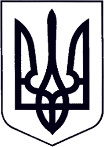 У К Р А Ї Н АЗАКАРПАТСЬКА ОБЛАСТЬМУКАЧІВСЬКА МІСЬКА РАДАВИКОНАВЧИЙ КОМІТЕТР І Ш Е Н Н Я27.08.2019		                             Мукачево                                                 № 232Про встановлення опіки  над дитиною.	Розглянувши заяву ***, яка виявила бажання встановити опіку над дитиною, позбавленою батьківського піклування, *** року народження, враховуючи наявність у опікуна належних матеріально-побутових умов для проживання та виховання дитини, з метою реалізації права малюка на виховання в сімейному оточенні, відповідно до статей 243, 244, 246, 247,249 Сімейного кодексу України, пунктів 42-44, 46-47 Порядку провадження органами опіки та піклування діяльності, пов’язаної із захистом прав дитини, затвердженого Постановою Кабінету Міністрів України № 866 від 24.09.2008 р «Питання діяльності органів опіки та піклування, пов’язаної із захистом прав дитини», керуючись частиною 1 статті 52, частиною 6 статті 59 Закону України „Про місцеве самоврядування в Україні», виконавчий комітет Мукачівської міської ради вирішив:Встановити опіку над дитиною, позбавленою батьківського піклування, *** року народження. Призначити *** опікуном над дитиною, позбавленою батьківського піклування, *** року народження.Персональну відповідальність за життя, здоров’я та психологічний розвиток дитини, позбавленої батьківського піклування, *** року народження, покласти на опікуна, ***.Зобов’язати ***: Укласти угоду про надання медичних послуг влаштованій під опіку дитині та двічі в році здійснювати її повне медичне обстеження.Щороку надавати управлінню праці та соціального захисту населення виконавчого комітету Мукачівської міської ради оновлений пакет документів, необхідний для призначення державної соціальної допомоги на дитину, яка перебуває під її опікою.Вирішити питання здобуття підопічною дитиною, дошкільної, повної загальної та позашкільної освіти.Щорічно, до 20 грудня, надавати службі справах дітей виконавчого комітету Мукачівської міської ради звіти про свою діяльність, як опікуна за поточний рік.5.	Службі у справах дітей виконавчого комітету Мукачівської міської ради:5.1. Здійснювати постійний контроль за умовами проживання, виховання і розвитку дитини, позбавленої батьківського піклування, *** року народження, та станом виконання опікуном покладених на неї обов’язків.5.2. За наслідками перевірок готувати щорічний висновок про стан утримання дитини в родині опікуна та виконання опікуном обов'язків щодо догляду, вихованню та навчанню дітей.6.	 Відділу охорони здоров’я виконавчого комітету Мукачівської міської ради:6.1. Вирішити питання закріплення за дитиною, позбавленою батьківського піклування, *** року народження, сімейного лікаря, та забезпечення його медичним обслуговуванням (у тому числі стоматолога-ортопеда).6.2. Організувати умови для проходження дитиною, позбавленою батьківського піклування, ***, двічі на рік медичного огляду, у разі потреби, взяття його на диспансерний облік, здійснення постійного медичного нагляду і своєчасного лікування.10.3. Вирішити питання подання службі у справах дітей виконавчого комітету Мукачівської міської ради щорічного звіту про стан здоров’я дітей та дотримання опікуном, ***, рекомендацій лікарів.11. 	 Начальнику Мукачівського відділу поліції ГУНП в Закарпатській області закріпити за дитиною, позбавленою батьківського піклування, *** дільничного інспектора і вирішити питання щорічного подання службі у справах дітей виконавчого комітету Мукачівської міської ради інформації, щодо проявів асоціальної поведінки з боку дитини, можливих порушень її прав та неналежного поводження з нею з боку опікуна або інших осіб.12. 	 Управлінню праці та соціального захисту населення виконавчого комітету Мукачівської міської ради, у межах вимог чинного законодавства, призначити опікуну, ***, виплати державної соціальної допомоги на утримання дитини, позбавленої батьківського піклування, ***, влаштованого під її опіку.13.	 Контроль за виконанням цього рішення покласти на начальника служби у справах дітей виконавчого комітету Мукачівської міської ради О. Степанову.Міський голова									      А. Балога